Руководствуясь: Федеральным законом от 06.10.2003 года № 131-ФЗ «Об общих принципах организации местного самоуправления в Российской Федерации», Федеральным законом от 27.07.2010 года № 210-ФЗ «Об организации предоставления государственных и муниципальных услуг», Уставом муниципального образования «Тулунский район»:1. Внести в административный регламент предоставления муниципальной услуги «Перераспределение земель и (или) земельных участков, находящихся в муниципальной собственности или государственная собственность на которые не разграничена и земельных участков, находящихся в частной собственности», утверждённый постановлением Администрации Тулунского муниципального района от 12.03.2018 года № 42-пг (далее «Регламент»), следующие изменения:1.1. Пункт 2 Регламента изложить в следующей редакции:«2. Заявителями муниципальной услуги являются граждане или юридические лица, являющие собственниками земельных участков (далее - заявители), либо их представители (далее - представитель заявителя)».1.2. Пункт 18 Регламента изложить в следующей редакции:«18. В предоставлении муниципальной услуги участвует Комитет, который обеспечивает рассмотрение документов и подготовку проектов распоряжений Администрации об утверждении схемы расположения земельного участка, согласия Администрации на заключение соглашения о перераспределении земельных участков, заключает соглашение о перераспределении земельных участков, подготавливает решение Администрации об отказе в заключении соглашения о перераспределении земельных участков»1.3. Пункт 19 Регламента изложить в следующей редакции:« 19. При предоставлении муниципальной услуги Комитет осуществляет межведомственное информационное взаимодействие с Федеральной службой государственной регистрации, кадастра и картографии, Федеральной налоговой службой, министерством лесного комплекса Иркутской области, органами местного самоуправления муниципальных образований Тулунского района Иркутской области.»1.4. Пункт 21 Регламента изложить в следующей редакции:« 21. Результатом предоставления муниципальной услуги является:проект соглашения о перераспределении земельных участков;решение Администрации об отказе в заключении соглашения о перераспределении земельных участков»1.5. Пункт 22 Регламента изложить в следующей редакции:« 22. Сроки предоставления муниципальной услуги:Общий срок предоставления муниципальной услуги составляет не более шестидесяти календарных дней, в том числе: принятие распоряжения Администрации об утверждении схемы расположения земельного участка с приложением указанной схемы – в срок не более тридцати календарных дней со дня получения заявления, указанного в пункте 24 настоящего Административного регламента. В случае, если схема расположения земельного участка, в соответствии с которой предстоит образовать земельный участок, подлежит согласованию в соответствии со статьей 3.5Федерального закона от 25 октября 2001 года N 137-ФЗ "О введении в действие Земельного кодекса Российской Федерации", срок, предусмотренный настоящим пунктом, может быть продлен, но не более чем до сорока пяти дней со дня поступления заявления. О продлении срока рассмотрения указанного заявления Комитет уведомляет заявителя; подписание председателем Комитета проектов соглашения о перераспределении земельных участков – в срок не более тридцати календарных дней со дня представления в Комитет выписки из ЕГРН на земельный участок или земельные участки, образуемые в результате перераспределения; принятие решение Администрации об отказе в заключении соглашения о перераспределении земельных участков с указанием оснований такого отказа –в срок не более тридцати календарных дней со дня получения заявления, указанного в пункте 24 настоящего Административного регламента.»1.6. Пункт 23 Регламента изложить в следующей редакции:«23. Правовой основой предоставления муниципальной услуги являются:Земельный кодекс Российской Федерации (Собрание законодательства Российской Федерации, 2001, N 44, ст. 4147) (далее - Кодекс);Градостроительный кодекс Российской Федерации (Российская газета, 2004, N 290);Гражданский кодекс Российской Федерации (Собрание законодательства Российской Федерации, 1994, N 32, ст. 3301);Федеральный закон от 25 октября 2001 года N 137-ФЗ "О введении в действие Земельного кодекса Российской Федерации" (Собрание законодательства Российской Федерации, 2001, N 44, ст. 4148);Федеральный закон от 29 декабря 2004 года N 191-ФЗ "О введении в действие Градостроительного кодекса Российской Федерации" (Российская газета, 2004, N 290);Федеральный закон от 27 июля 2006 года N 152-ФЗ "О персональных данных" (Российская газета, 2006, N 165);Закон Российской Федерации от 15 января 1993 года N 4301-1 "О статусе Героев Советского Союза, Героев Российской Федерации и полных кавалеров ордена Славы" (Российская газета, 1993, N 27);Федеральный закон от 9 января 1997 года N 5-ФЗ "О предоставлении социальных гарантий Героям Социалистического Труда, Героям Труда Российской Федерации и полным кавалерам ордена Трудовой Славы" (Собрание законодательства Российской Федерации, 1997, N 3, ст. 349);Федеральный закон от 13 июля 2015 года N 218-ФЗ "О государственной регистрации недвижимости" (Российская газета, 2015, N 156);Закон Иркутской области от 21 декабря 2006 года N 99-оз "Об отдельных вопросах использования и охраны земель в Иркутской области" (Ведомости Законодательного собрания Иркутской области, 2007, N 27, т. 1);Приказ Министерства экономического развития Российской Федерации от 12 января 2015 года N 1 "Об утверждении перечня документов, подтверждающих право заявителя на приобретение земельного участка без проведения торгов" (официальный интернет-портал правовой информации http://www.pravo.gov.ru, 28 февраля 2015 года)»1.7. Пункт 24 Регламента изложить в следующей редакции:«24. Предоставление муниципальной услуги осуществляется на основании заявления, поступившего в Администрацию, о перераспределении земель и (или) земельных участков, находящихся в муниципальной собственности или государственная собственность на которые не разграничена, расположенных на территориях сельских поселений муниципального образования «Тулунский район и земельных участков, находящихся в частной собственности (далее - заявление). Порядок и способы подачи заявления определены пунктом 55 настоящего Административного регламента. Адрес для подачи (направления) заявления о предоставлении муниципальной услуги на бумажном носителе (при личном обращении либо посредством почтовой связи), адрес официальной электронной почты для направления заявления о предоставлении муниципальной услуги в форме электронного документа указаны в пункте 12 настоящего Административного регламента.К заявлению прилагаются следующие документы:копии правоустанавливающих или правоудостоверяющих документов на земельный участок, принадлежащий заявителю, в случае, если право собственности не зарегистрировано в Едином государственном реестре недвижимости;схема расположения земельного участка в случае, если отсутствует проект межевания территории, в границах которой осуществляется перераспределение земельных участков (подготовка схемы расположения земельного участка осуществляется по выбору заявителя в форме электронного документа или в форме документа на бумажном носителе. Подготовка схемы расположения земельного участка в форме электронного документа может осуществляться с использованием официального сайта федерального органа исполнительной власти, уполномоченного Правительством Российской Федерации на осуществление государственного кадастрового учета, государственной регистрации прав, ведение Единого государственного реестра недвижимости и предоставление сведений, содержащихся в Едином государственном реестре недвижимости, в информационно-телекоммуникационной сети "Интернет" или с использованием иных технологических и программных средств);документ, подтверждающий полномочия представителя заявителя, в случае, если с заявлением обращается представитель заявителя;заверенный перевод на русский язык документов о государственной регистрации юридического лица в соответствии с законодательством иностранного государства в случае, если заявителем является иностранное юридическое лицо.»1.8. Пункт 27 Регламента изложить в следующей редакции: «27. К документам, необходимым в соответствии с нормативными правовыми актами для предоставления муниципальной услуги, которые находятся в распоряжении государственных органов, органов местного самоуправления и иных органов, участвующих в предоставлении государственных или муниципальных услуг, и которые заявитель вправе представить, относятся:выписка из Единого государственного реестра юридических лиц или выписка из Единого государственного реестра индивидуальных предпринимателей (далее - выписка из ЕГРЮЛ, ЕГРИП), (заявитель может получить выписки из ЕГРЮЛ и ЕГРИП путем подачи соответствующего запроса в любой налоговый орган, уполномоченный на предоставление указанных сведений, в том числе в налоговый орган по месту жительства гражданина или месту нахождения юридического лица);выписка из Единого государственного реестра недвижимости об объекте недвижимости в отношении земельного участка (далее - выписка ЕГРН), (заявитель может получить выписки из ЕГРН путем подачи соответствующего запроса в Управление Федеральной службы государственной регистрации, кадастра и картографии по Иркутской области через МФЦ или в электронном виде на официальном сайте Росреестра);распоряжение администрации сельского поселения о присвоении адреса образуемому земельному участку;распоряжение администрации сельского поселения об установлении вида разрешенного использования образуемому земельному участку.Если такие документы не были представлены заявителем, Комитет запрашивает их в порядке межведомственного информационного взаимодействия в соответствии с законодательством»1.9. Пункт 28 Регламента изложить в следующей редакции:«28. Администрация и Комитет не вправе требовать от заявителя:1) представление документов и информации или осуществления действий, представление или осуществление которых не предусмотрено нормативными правовыми актами, регулирующими отношения, возникающие в связи с предоставлением муниципальной услуги;2) представление документов и информации, которые в соответствии с нормативными правовыми актами Российской Федерации, нормативными правовыми актами субъектов Российской Федерации и муниципальными правовыми актами находятся в распоряжении государственных органов, предоставляющих государственную услугу, иных государственных органов, участвующих в предоставлении государственной услуги, за исключением документов, указанных в части 6 статьи 7 Федерального закона от 
27 июля 2010 года № 210-ФЗ «Об организации предоставления государственных и муниципальных услуг;3) представления документов и информации, отсутствие и (или) недостоверность которых не указывались при первоначальном отказе в приеме документов, необходимых для предоставления муниципальной услуги, либо в предоставлении муниципальной услуги, за исключением следующих случаев:а) изменение требований нормативных правовых актов, касающихся предоставления муниципальной услуги, после первоначальной подачи заявления о предоставлении муниципальной услуги;б) наличие ошибок в заявлении о предоставлении муниципальной услуги и документах, поданных заявителем после первоначального отказа в приеме документов, необходимых для предоставления муниципальной услуги, либо в предоставлении муниципальной услуги и не включенных в представленный ранее комплект документов;в) истечение срока действия документов или изменение информации после первоначального отказа в приеме документов, необходимых для предоставления муниципальной услуги, либо в предоставлении муниципальной услуги;г) выявление документально подтвержденного факта (признаков) ошибочного или противоправного действия (бездействия) должностного лица органа, предоставляющего муниципальную услугу, муниципального служащего при первоначальном отказе в приеме документов, необходимых для предоставления муниципальной услуги, либо в предоставлении муниципальной услуги, о чем в письменном виде за подписью мэра Тулунского муниципального района при первоначальном отказе в приеме документов, необходимых для предоставления муниципальной услуги, уведомляется заявитель, а также приносятся извинения за доставленные неудобства.»1.10. Наименование главы 11 Регламента изложить в следующей редакции:«Глава 11. Исчерпывающий перечень оснований для отказа в приеме документов, и для возврата заявления и документов, необходимых для предоставления муниципальной услуги, заявителю»1.11. Пункт 31 Регламента изложить в следующей редакции:«31. Возврат заявления и прилагаемых к заявлению документов осуществляется Комитетом в течение десяти календарных дней со дня регистрации заявления. Документы выдаются (направляются) заявителю одним из способов получения документов, указанных в заявлении:1) лично при обращении в Комитет;2) почтовым отправлением по адресу, указанному в заявлении.Комитет обязан уведомить заявителя о возврате прилагаемых к заявлению о перераспределении земельных участков документов с указанием причин возврата, одним из способов получения документов, указанных в заявлении:В случае, если заявление и прилагаемые к нему документы представлены в форме электронных документов с использованием сети "Интернет", Комитет направляет заявителю только уведомление о возврате таких документов без рассмотрения, в форме электронного документа по адресу электронной почты, указанному в заявлении.1.12. Дополнить п. 34 Регламента абзацем следующего содержания:« невыполнение заявителем обязанности по подписанию направленных в его адрес подписанных экземпляров проекта соглашения о перераспределении земельных участков в течение тридцати дней со дня их получения»1.13. Пункт 41 Регламента изложить в следующей редакции:«41. Вход в здание Комитета оборудуется информационной табличкой (вывеской), содержащей информацию о полном наименовании Комитета.Информационные таблички (вывески) размещаются рядом с входом либо на двери входа так, чтобы они были хорошо видны заявителям.Вход в здание Комитета, в котором осуществляется предоставление муниципальной услуги, оборудуется пандусом для инвалидов (включая инвалидов, использующих кресла-коляски и собак-проводников) (далее - инвалиды) и кнопкой вызова ответственного лица, обеспечивающего их доступ к помещению, в котором предоставляется муниципальная услуга.Инвалидам обеспечивается беспрепятственный доступ к помещению, в котором предоставляется муниципальная услуга, и к предоставляемой в нем муниципальной услуге.В случаях, если помещения (здание) Комитета, в которых осуществляется предоставление муниципальной услуги, невозможно полностью приспособить с учетом потребностей инвалидов, собственник этих объектов до их реконструкции или капитального ремонта должен принимать согласованные с одним из общественных объединений инвалидов, осуществляющих свою деятельность на территории муниципального образования «Тулунский район», меры для обеспечения доступа инвалидов к месту предоставления муниципальной услуги, либо предоставление муниципальной услуги осуществляется на базе МФЦ в соответствии с пунктом 52 настоящего Административного регламента, в том числе по месту жительства инвалида или в дистанционном режиме.»1.14. Пункт 51 Регламента изложить в следующей редакции:«51. Предоставление муниципальной услуги в электронной форме предусматривает:- возможность получения информации о муниципальной услуге посредством Портала, официального сайта Администрации Тулунского муниципального района; - возможность ознакомления с формой заявления о предоставлении муниципальной услуги, иными документами, необходимыми для получения муниципальной услуги, обеспечение доступа к ним для копирования и заполнения в электронном виде на Портале, на официальном сайте Администрации Тулунского муниципального района;- заявления о предоставлении муниципальной услуги и прилагаемые к ним документы предоставляются в форме электронных документов путем заполнения электронной формы заявления (при направлении через Портал) либо в виде файлов в формате doc, docx, txt, xlsx, rtf (при направлении на официальную электронную почту), при этом электронные документы, прилагаемые к заявлению о предоставлении муниципальной услуги, в том числе доверенности, направляются в виде файлов в форматах PDF, TIF в качестве, позволяющем в полном объеме прочитать текст документа и распознать его реквизиты и подписываются электронной подписью;- виды электронной подписи, которые допускаются к использованию при обращении за получением муниципальной услуги: простая электронная подпись, усиленная квалифицированная электронная подпись;- заявление в форме электронного документа подписывается по выбору заявителя - физического лица: простой электронной подписью заявителя (представителя заявителя); усиленной квалифицированной электронной подписью заявителя (представителя заявителя) с использованием средств электронной подписи, сертифицированных в соответствии с законодательством Российской Федерации;- возможность получения результата предоставления муниципальной услуги в виде электронного документа.»1.15. Пункт 53 Регламента изложить в следующей редакции:«53. Предоставление муниципальной услуги включает в себя следующие административные процедуры:Прием и регистрация заявления и документов, подлежащих представлению заявителем; возврат заявления и прилагаемых к нему документов, без рассмотрения;Формирование и направление межведомственных запросов в органы (организации), участвующие в предоставлении муниципальной услуги;Принятие решения о возможности заключения соглашения о перераспределении земельных участков, принятие решения об отказе в заключении соглашения о перераспределении земельных участков;Направление (выдача) заявителю решения о возможности заключения соглашения о перераспределении земельных участков или решения об отказе в заключении соглашения о перераспределении земельных участков;Подготовка проекта соглашения о перераспределении земельных участков;Направление (выдача) заявителю документов, являющихся результатом предоставления муниципальной услуги.»1.16. Наименование Главы 22 Регламента изложить в следующей редакции:«Глава 22. Прием и регистрация заявления и документов, подлежащих представлению заявителем, ВОЗВРАТ заявления и прилагаемых к нему документов, без рассмотрения.1.17. Пункт 56 Регламента изложить в следующей редакции:«56. При поступлении в Администрацию заявления с приложением документов должностное лицо Администрации, ответственное за прием и регистрацию заявления и документов:осуществляет их регистрацию в порядке, предусмотренном пунктом40 Административного регламента;передает их должностному лицу Комитета, ответственному за рассмотрение заявления и документов.Результатом выполнения данной административной процедуры является регистрация заявления и прилагаемых к нему документов и передача в течение одного календарного дня заявления и документов должностному лицу в соответствии с абзацем 2 пункта 40 Административного регламента»1.18. Пункт 57 Регламента изложить в следующей редакции:«57. Должностным лицом Комитета проводится проверка заявления и представленных документов на наличие оснований, указанных в пункте 30 настоящего Административного регламента, для возврата заявления и прилагаемых к нему документов без рассмотрения. При выявлении оснований для возврата заявления, должностное лицо Комитета возвращает заявителю заявление и прилагаемые к нему документы в порядке, установленном пунктом 31 настоящего Административного регламента.Результатом выполнения данной административной процедуры является: подготовка уведомления о возврате заявления и документов, возврат заявления и прилагаемых к нему документов заявителю без рассмотрения.»1.19. Пункт 59 Регламента изложить в следующей редакции:«59. Должностным лицом Комитета в течение трех календарных дней со дня принятия и регистрации заявления и прилагаемых к нему документов формируются и направляются межведомственные запросы:в Федеральную службу государственной регистрации, кадастра и картографии в целях получения выписки из ЕГРН;в Федеральную налоговую службу - в целях получения выписки из ЕГРЮЛ, в случае, если заявителем выступает юридическое лицо, либо получения выписки из ЕГРИП, если заявителем выступает индивидуальный предприниматель;в Министерство лесного комплекса – в случае если схема расположения земельного участка, в соответствии с которой предстоит образовать земельный участок, подлежит согласованию в соответствии со ст. 3.5 Федерального закона от 25.10.2001 г. № 137-ФЗ «О введение в действие земельного кодекса Российской Федерации»;в органы местного самоуправления муниципальных образований Тулунского района – в целях получения решений о присвоении вновь образуемому земельному участку адреса, об установлении вида разрешенного использования земельного участка.»1.20. Главу 24 Регламента изложить в следующей редакции:«Глава 24. ПРИНЯТИЕ РЕШЕНИЯ О ВОЗМОЖНОСТИ ЗАКЛЮЧЕНИЯ СОГЛАШЕНИЯ О ПЕРЕРАСПРЕДЕЛЕНИИ ЗЕМЕЛЬНЫХ УЧАСТКОВ, ПРИНЯТИЕ РЕШЕНИЯ ОБ ОТКАЗЕ В ЗАКЛЮЧЕНИИ СОГЛАШЕНИЯ О ПЕРЕРАСПРЕДЕЛЕНИИ ЗЕМЕЛЬНЫХ УЧАСТКОВ62. Основанием для начала административной процедуры является получение документов, предусмотренных пунктами 24 и 27 настоящего Административного регламента.63. Должностное лицо Комитета, ответственное за рассмотрение документов, рассматривает указанные документы на предмет наличия (отсутствия) оснований для отказа в предоставлении муниципальной услуги, предусмотренных пунктом 34 Административного регламентаПри наличии оснований для отказа в заключении соглашения о перераспределении земельных участков предусмотренных пунктом 34 настоящего Административного регламента, должностное лицо Комитета, ответственное за рассмотрение документов, в течение срока, установленного пунктом 22 настоящего Административного регламента, подготавливает распоряжение Администрации об отказе в заключении соглашения о перераспределении земельных участков с указанием причин отказа, обеспечивает его подписание мэром Тулунского муниципального района. При отсутствии оснований для отказа, должностное лицо Комитета, ответственное за рассмотрение документов, в течение срока, установленного пунктом 22 настоящего Административного регламента, подготавливает один из следующих документов, являющихся решением о возможности заключения соглашения о перераспределении земельных участков:1) распоряжение Администрации об утверждении схемы расположения земельного участка с приложением указанной схемы;2) согласие Администрации на заключение соглашения о перераспределении земельных участков в соответствии с утвержденным проектом межевания территории;Должностное лицо Комитета обеспечивает их подписание мэром Тулунского муниципального района.63.1. Результатом исполнения административной процедуры является:- распоряжение Администрации об отказе в заключении соглашения о перераспределении земельных участков;- распоряжение Администрации об утверждении схемы расположения земельного участка;- согласие Администрации на заключение соглашения о перераспределении земельных участков в соответствии с утвержденным проектом межевания территории. Результат выполнения административной процедуры фиксируется посредством регистрации распоряжения Администрации с присвоением ему регистрационного номера и проставления текущей даты в книге учета регистрации распоряжений Администрации Тулунского муниципального района.1.21. Ввести в Регламент главу 24.1 следующего содержания:«Глава 24.1. НАПРАВЛЕНИЕ (ВЫДАЧА) ЗАЯВИТЕЛЮ РЕШЕНИЯ О ВОЗМОЖНОСТИ ЗАКЛЮЧЕНИЯ СОГЛАШЕНИЯ О ПЕРЕРАСПРЕДЕЛЕНИИ ЗЕМЕЛЬНЫХ УЧАСТКОВ ИЛИ РЕШЕНИЯ ОБ ОТКАЗЕ В ЗАКЛЮЧЕНИИ СОГЛАШЕНИЯ О ПЕРЕРАСПРЕДЕЛЕНИИ ЗЕМЕЛЬНЫХ УЧАСТКОВп. 64.Основанием для начала административной процедуры является получение должностным лицом Комитета документов, указанных в п. 63.1 Административного регламента, подписанных мэром Тулунского муниципального района.Должностное лицо Комитета, ответственное за рассмотрение заявления, в течение 2 рабочих дней направляет документы заявителю посредством почтового отправления с уведомлением о вручении, либо уведомляет заявителя о необходимости получения документов и выдает документы лично под роспись заявителю.Результатом исполнения административной процедуры является направление (выдача) заявителю распоряжения Администрации об отказе в заключении соглашения о перераспределении земельных участков, распоряжения Администрации об утверждении схемы расположения земельного участка, согласия Администрации на заключение соглашения о перераспределении земельных участков в соответствии с утвержденным проектом межевания территории. 1.22. Ввести в Регламент главу 25 следующего содержания:«Глава 25. ПОДГОТОВКА ПРОЕКТА СОГЛАШЕНИЯ О ПЕРЕРАСПРЕДЕЛЕНИИ ЗЕМЕЛЬНЫХ УЧАСТКОВ ИЛИ ОТКАЗА В ПРЕДОСТАВЛЕНИИ МУНИЦИПАЛЬНОЙ УСЛУГИп.65. Основанием для начала исполнения административной процедуры является представление в Комитет лицом, по заявлению которого принято решение о заключении соглашения о перераспределении земельных участков и которое обеспечило выполнение кадастровых работ в целях государственного кадастрового учета земельных участков, образуемых в результате перераспределения, выписки из ЕГРН на земельный участок или земельные участки.В срок не более чем тридцать календарных дней со дня получения выписок из ЕГРН на земельный участок или земельные участки, образованные в результате перераспределения, должностное лицо Комитета подготавливает и обеспечивает подписание проекта соглашения о перераспределении земельных участков председателем Комитета и направляет его заявителю.Заявитель обязан подписать соглашение не позднее чем в течение тридцати календарных дней со дня его получения.В случае если от Заявителя, в течение тридцати календарных дней со дня получения им проекта соглашения, в Комитет не поступили подписанные Заявителем экземпляры соглашения, должностное лицо Комитета подготавливает распоряжение Администрации об отказе в предоставлении муниципальной услуги и обеспечивает его подписание мэром Тулунского муниципального района.Результатом исполнения административной процедуры является:- проект соглашения о перераспределении земельных участков;- распоряжение Администрации об отказе в предоставлении муниципальной услуги.Результат выполнения административной процедуры фиксируется посредством регистрации проекта соглашения о перераспределении земельных участков с присвоением ему регистрационного номера и проставления текущей даты в журнале учёта соглашений о перераспределении земельных участков Комитета. решение Администрации с присвоением ему регистрационного номера и проставления текущей даты в книге учета регистрации распоряжений Администрации Тулунского муниципального района»1.23 Ввести в Регламент главу 25.1 следующего содержания:«Глава 25.1. НАПРАВЛЕНИЕ (ВЫДАЧА) ЗАЯВИТЕЛЮ ДОКУМЕНТОВ, ЯВЛЯЮЩИХСЯ РЕЗУЛЬТАТОМ ПРЕДОСТАВЛЕНИЯ МУНИЦИПАЛЬНОЙ УСЛУГИп. 66. Основанием для начала административной процедуры является:- подписание председателем Комитета экземпляров проекта соглашения о перераспределении земельных участков;- получение должностным лицом Комитета распоряжения Администрации об отказе в предоставлении муниципальной услуги, подписанного мэром Тулунского муниципального района.Должностное лицо Комитета, ответственное за рассмотрение заявления, в течение 2 рабочих дней направляет документы заявителю посредством почтового отправления с уведомлением о вручении, либо уведомляет заявителя о необходимости получения документов и выдает документы лично под роспись заявителю.Результатом предоставления муниципальной услуги является направление заявителю результата муниципальной услуги в виде одного из следующих документов:- проекта соглашения о перераспределении земельных участков;- распоряжения Администрации об отказе в предоставлении муниципальной услуги.»1.24. Пункт 78 Регламента изложить в следующей редакции:«78. Заявитель уведомляется о результатах внеплановой проверки, осуществленной по конкретному обращению заявителя, в течение трёх рабочих дней со дня принятия соответствующего решения.»1.25. Пункт 79 Регламента изложить в следующей редакции:«79. Внеплановые проверки осуществляются по решению председателя Комитета при выявлении фактов нарушения должностными лицами Комитета порядка предоставления муниципальной услуги, в том числе по конкретному обращению заявителя.»1.26. Пункт 87 изложить в следующей редакции:«87. В досудебном (внесудебном) порядке обжалуются решения и действия (бездействие) Администрации, Комитета, их должностных лиц, в том числе в следующих случаях:1) нарушение срока регистрации заявления о предоставлении муниципальной услуги;2) нарушение срока предоставления муниципальной услуги;3) требование у заявителя документов для предоставления муниципальной услуги, не предусмотренных нормативными правовыми актами Российской Федерации, Иркутской области, муниципальными правовыми актами, Административным регламентом;4) отказ в приеме документов для предоставления муниципальной услуги, предоставление которых предусмотрено нормативными правовыми актами Российской Федерации, Иркутской области, муниципальными правовыми актами, Административным регламентом;5) отказ в предоставлении муниципальной услуги, если основания отказа не предусмотрены федеральными законами и принятыми в соответствии с ними иными нормативными правовыми актами Российской Федерации, Иркутской области, муниципальными правовыми актами, а также Административным регламентом;6) истребование при предоставлении муниципальной услуги платы, не предусмотренной нормативными правовыми актами Российской Федерации, Иркутской области, муниципальными правовыми актами настоящим административным регламентом;7) отказ Администрации, Комитета, их должностных лиц в исправлении допущенных опечаток и ошибок в выданных в результате предоставления муниципальной услуги документах либо нарушение установленного срока таких исправлений;8) требование у заявителя при предоставлении муниципальной услуги документов или информации, отсутствие и (или) недостоверность которых не указывались при первоначальном отказе в приеме документов, необходимых для предоставления муниципальной услуги, за исключением случаев, предусмотренных подпунктом 3 пункта 28 настоящего административного регламента.»1.27. Приложение 2 Регламента изложить в следующей редакции:«Приложение 2 к административному регламенту предоставления муниципальной услуги «Перераспределение земель и (или) земельных участков, находящихся в муниципальной собственности или государственная собственность на которые не разграничена и земельных участков, находящихся в частной собственности»БЛОК-СХЕМА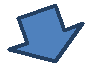 2. Опубликовать настоящее постановление в информационном бюллетене «Вестник Тулунского района» и разместить на официальном сайте Администрации Тулунского муниципального района.3. Контроль за исполнением настоящего постановления возложить на председателя Комитета по управлению муниципальным имуществом администрации Тулунского муниципального района Вознюка А.В..Мэр Тулунского муниципального района                                                            М.И. ГильдебрантМуниципальное образование «Тулунский район»АДМИНИСТРАЦИЯМуниципальное образование «Тулунский район»АДМИНИСТРАЦИЯТулунского муниципального районаТулунского муниципального районаП О С Т А Н О В Л Е Н И ЕП О С Т А Н О В Л Е Н И Е«24»__мая___2019№_67-пг«24»__мая___2019№_67-пгг. Тулунг. ТулунО внесении изменений в административный регламент предоставления муниципальной услуги «Перераспределение земель и (или) земельных участков, находящихся в муниципальной собственности или государственная собственность на которые не разграничена и земельных участков, находящихся в частной собственности »